提醒的話：1. 請同學詳細填寫，這樣老師較好做統整，學弟妹也較清楚你提供的意見，謝謝！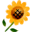 2. 甄選學校、科系請填全名；甄選方式與過程內容書寫不夠請續寫背面。         3. 可直接上輔導處網站https://sites.google.com/a/yphs.tw/yphsc/「甄選入學」區下載本表格，    以電子檔郵寄至yphs316@gmail.com信箱，感謝你！　　　　　              甄選學校甄選學校輔仁大學輔仁大學輔仁大學輔仁大學甄選學系甄選學系廣告傳播學系廣告傳播學系學生學測分數國英數社自總■大學個人申請□科技校院申請入學□軍事校院■大學個人申請□科技校院申請入學□軍事校院■大學個人申請□科技校院申請入學□軍事校院□正取■備取□未錄取□正取■備取□未錄取學測分數1591091053■大學個人申請□科技校院申請入學□軍事校院■大學個人申請□科技校院申請入學□軍事校院■大學個人申請□科技校院申請入學□軍事校院□正取■備取□未錄取□正取■備取□未錄取甄選方式與過程■學測佔(  50  %)國文*（ 1.5 ），英文*（ 1.5 ），數學*（ 1.5 ），社會*（ 1 ），自然*（ 1 ）■面試佔(  30  %)一、方式：早上筆試，面試分2關（各2位教授）二、題目：筆試我們是考單選題（以前好像有問答題）會考產品代言人（給物或人都有），還有一些專有名詞和廣告商名字，考蠻多廣告和行銷之間的關係。面試第一關教授放6張紙，抽一張唸出紙上的英文題目並用英文回答，然後從你的報考動機裡面問問題（可用中文）。第二關一樣是抽桌上的紙回答問題，我抽到廣告的定義和怎麼說服家人讓自己讀廣告系，之後問有沒有瞭解課程（我把記得的課表唸出來），最討厭那個廣告？原因？印象深刻的一句廣告詞（也有可能抽到情境模擬題）■審查資料佔(  0  %)  或  □術科實作佔(     %)  或  □小論文佔(     %)■其他佔( 20 %)，請註明其他方式，如：面談與認識本系筆試（廣告基本常識）■學測佔(  50  %)國文*（ 1.5 ），英文*（ 1.5 ），數學*（ 1.5 ），社會*（ 1 ），自然*（ 1 ）■面試佔(  30  %)一、方式：早上筆試，面試分2關（各2位教授）二、題目：筆試我們是考單選題（以前好像有問答題）會考產品代言人（給物或人都有），還有一些專有名詞和廣告商名字，考蠻多廣告和行銷之間的關係。面試第一關教授放6張紙，抽一張唸出紙上的英文題目並用英文回答，然後從你的報考動機裡面問問題（可用中文）。第二關一樣是抽桌上的紙回答問題，我抽到廣告的定義和怎麼說服家人讓自己讀廣告系，之後問有沒有瞭解課程（我把記得的課表唸出來），最討厭那個廣告？原因？印象深刻的一句廣告詞（也有可能抽到情境模擬題）■審查資料佔(  0  %)  或  □術科實作佔(     %)  或  □小論文佔(     %)■其他佔( 20 %)，請註明其他方式，如：面談與認識本系筆試（廣告基本常識）■學測佔(  50  %)國文*（ 1.5 ），英文*（ 1.5 ），數學*（ 1.5 ），社會*（ 1 ），自然*（ 1 ）■面試佔(  30  %)一、方式：早上筆試，面試分2關（各2位教授）二、題目：筆試我們是考單選題（以前好像有問答題）會考產品代言人（給物或人都有），還有一些專有名詞和廣告商名字，考蠻多廣告和行銷之間的關係。面試第一關教授放6張紙，抽一張唸出紙上的英文題目並用英文回答，然後從你的報考動機裡面問問題（可用中文）。第二關一樣是抽桌上的紙回答問題，我抽到廣告的定義和怎麼說服家人讓自己讀廣告系，之後問有沒有瞭解課程（我把記得的課表唸出來），最討厭那個廣告？原因？印象深刻的一句廣告詞（也有可能抽到情境模擬題）■審查資料佔(  0  %)  或  □術科實作佔(     %)  或  □小論文佔(     %)■其他佔( 20 %)，請註明其他方式，如：面談與認識本系筆試（廣告基本常識）■學測佔(  50  %)國文*（ 1.5 ），英文*（ 1.5 ），數學*（ 1.5 ），社會*（ 1 ），自然*（ 1 ）■面試佔(  30  %)一、方式：早上筆試，面試分2關（各2位教授）二、題目：筆試我們是考單選題（以前好像有問答題）會考產品代言人（給物或人都有），還有一些專有名詞和廣告商名字，考蠻多廣告和行銷之間的關係。面試第一關教授放6張紙，抽一張唸出紙上的英文題目並用英文回答，然後從你的報考動機裡面問問題（可用中文）。第二關一樣是抽桌上的紙回答問題，我抽到廣告的定義和怎麼說服家人讓自己讀廣告系，之後問有沒有瞭解課程（我把記得的課表唸出來），最討厭那個廣告？原因？印象深刻的一句廣告詞（也有可能抽到情境模擬題）■審查資料佔(  0  %)  或  □術科實作佔(     %)  或  □小論文佔(     %)■其他佔( 20 %)，請註明其他方式，如：面談與認識本系筆試（廣告基本常識）■學測佔(  50  %)國文*（ 1.5 ），英文*（ 1.5 ），數學*（ 1.5 ），社會*（ 1 ），自然*（ 1 ）■面試佔(  30  %)一、方式：早上筆試，面試分2關（各2位教授）二、題目：筆試我們是考單選題（以前好像有問答題）會考產品代言人（給物或人都有），還有一些專有名詞和廣告商名字，考蠻多廣告和行銷之間的關係。面試第一關教授放6張紙，抽一張唸出紙上的英文題目並用英文回答，然後從你的報考動機裡面問問題（可用中文）。第二關一樣是抽桌上的紙回答問題，我抽到廣告的定義和怎麼說服家人讓自己讀廣告系，之後問有沒有瞭解課程（我把記得的課表唸出來），最討厭那個廣告？原因？印象深刻的一句廣告詞（也有可能抽到情境模擬題）■審查資料佔(  0  %)  或  □術科實作佔(     %)  或  □小論文佔(     %)■其他佔( 20 %)，請註明其他方式，如：面談與認識本系筆試（廣告基本常識）■學測佔(  50  %)國文*（ 1.5 ），英文*（ 1.5 ），數學*（ 1.5 ），社會*（ 1 ），自然*（ 1 ）■面試佔(  30  %)一、方式：早上筆試，面試分2關（各2位教授）二、題目：筆試我們是考單選題（以前好像有問答題）會考產品代言人（給物或人都有），還有一些專有名詞和廣告商名字，考蠻多廣告和行銷之間的關係。面試第一關教授放6張紙，抽一張唸出紙上的英文題目並用英文回答，然後從你的報考動機裡面問問題（可用中文）。第二關一樣是抽桌上的紙回答問題，我抽到廣告的定義和怎麼說服家人讓自己讀廣告系，之後問有沒有瞭解課程（我把記得的課表唸出來），最討厭那個廣告？原因？印象深刻的一句廣告詞（也有可能抽到情境模擬題）■審查資料佔(  0  %)  或  □術科實作佔(     %)  或  □小論文佔(     %)■其他佔( 20 %)，請註明其他方式，如：面談與認識本系筆試（廣告基本常識）■學測佔(  50  %)國文*（ 1.5 ），英文*（ 1.5 ），數學*（ 1.5 ），社會*（ 1 ），自然*（ 1 ）■面試佔(  30  %)一、方式：早上筆試，面試分2關（各2位教授）二、題目：筆試我們是考單選題（以前好像有問答題）會考產品代言人（給物或人都有），還有一些專有名詞和廣告商名字，考蠻多廣告和行銷之間的關係。面試第一關教授放6張紙，抽一張唸出紙上的英文題目並用英文回答，然後從你的報考動機裡面問問題（可用中文）。第二關一樣是抽桌上的紙回答問題，我抽到廣告的定義和怎麼說服家人讓自己讀廣告系，之後問有沒有瞭解課程（我把記得的課表唸出來），最討厭那個廣告？原因？印象深刻的一句廣告詞（也有可能抽到情境模擬題）■審查資料佔(  0  %)  或  □術科實作佔(     %)  或  □小論文佔(     %)■其他佔( 20 %)，請註明其他方式，如：面談與認識本系筆試（廣告基本常識）■學測佔(  50  %)國文*（ 1.5 ），英文*（ 1.5 ），數學*（ 1.5 ），社會*（ 1 ），自然*（ 1 ）■面試佔(  30  %)一、方式：早上筆試，面試分2關（各2位教授）二、題目：筆試我們是考單選題（以前好像有問答題）會考產品代言人（給物或人都有），還有一些專有名詞和廣告商名字，考蠻多廣告和行銷之間的關係。面試第一關教授放6張紙，抽一張唸出紙上的英文題目並用英文回答，然後從你的報考動機裡面問問題（可用中文）。第二關一樣是抽桌上的紙回答問題，我抽到廣告的定義和怎麼說服家人讓自己讀廣告系，之後問有沒有瞭解課程（我把記得的課表唸出來），最討厭那個廣告？原因？印象深刻的一句廣告詞（也有可能抽到情境模擬題）■審查資料佔(  0  %)  或  □術科實作佔(     %)  或  □小論文佔(     %)■其他佔( 20 %)，請註明其他方式，如：面談與認識本系筆試（廣告基本常識）■學測佔(  50  %)國文*（ 1.5 ），英文*（ 1.5 ），數學*（ 1.5 ），社會*（ 1 ），自然*（ 1 ）■面試佔(  30  %)一、方式：早上筆試，面試分2關（各2位教授）二、題目：筆試我們是考單選題（以前好像有問答題）會考產品代言人（給物或人都有），還有一些專有名詞和廣告商名字，考蠻多廣告和行銷之間的關係。面試第一關教授放6張紙，抽一張唸出紙上的英文題目並用英文回答，然後從你的報考動機裡面問問題（可用中文）。第二關一樣是抽桌上的紙回答問題，我抽到廣告的定義和怎麼說服家人讓自己讀廣告系，之後問有沒有瞭解課程（我把記得的課表唸出來），最討厭那個廣告？原因？印象深刻的一句廣告詞（也有可能抽到情境模擬題）■審查資料佔(  0  %)  或  □術科實作佔(     %)  或  □小論文佔(     %)■其他佔( 20 %)，請註明其他方式，如：面談與認識本系筆試（廣告基本常識）■學測佔(  50  %)國文*（ 1.5 ），英文*（ 1.5 ），數學*（ 1.5 ），社會*（ 1 ），自然*（ 1 ）■面試佔(  30  %)一、方式：早上筆試，面試分2關（各2位教授）二、題目：筆試我們是考單選題（以前好像有問答題）會考產品代言人（給物或人都有），還有一些專有名詞和廣告商名字，考蠻多廣告和行銷之間的關係。面試第一關教授放6張紙，抽一張唸出紙上的英文題目並用英文回答，然後從你的報考動機裡面問問題（可用中文）。第二關一樣是抽桌上的紙回答問題，我抽到廣告的定義和怎麼說服家人讓自己讀廣告系，之後問有沒有瞭解課程（我把記得的課表唸出來），最討厭那個廣告？原因？印象深刻的一句廣告詞（也有可能抽到情境模擬題）■審查資料佔(  0  %)  或  □術科實作佔(     %)  或  □小論文佔(     %)■其他佔( 20 %)，請註明其他方式，如：面談與認識本系筆試（廣告基本常識）■學測佔(  50  %)國文*（ 1.5 ），英文*（ 1.5 ），數學*（ 1.5 ），社會*（ 1 ），自然*（ 1 ）■面試佔(  30  %)一、方式：早上筆試，面試分2關（各2位教授）二、題目：筆試我們是考單選題（以前好像有問答題）會考產品代言人（給物或人都有），還有一些專有名詞和廣告商名字，考蠻多廣告和行銷之間的關係。面試第一關教授放6張紙，抽一張唸出紙上的英文題目並用英文回答，然後從你的報考動機裡面問問題（可用中文）。第二關一樣是抽桌上的紙回答問題，我抽到廣告的定義和怎麼說服家人讓自己讀廣告系，之後問有沒有瞭解課程（我把記得的課表唸出來），最討厭那個廣告？原因？印象深刻的一句廣告詞（也有可能抽到情境模擬題）■審查資料佔(  0  %)  或  □術科實作佔(     %)  或  □小論文佔(     %)■其他佔( 20 %)，請註明其他方式，如：面談與認識本系筆試（廣告基本常識）心得與建議◎審查資料製作建議：◎整體準備方向與建議：筆試真的蠻難，範圍廣又難準備，要常看廣告（一年兩年內），仔細看系網並多注意有什麼系上活動、課程。面試第一關教授都沒表情題目也比較難，但第二關輕鬆很多，加油～◎審查資料製作建議：◎整體準備方向與建議：筆試真的蠻難，範圍廣又難準備，要常看廣告（一年兩年內），仔細看系網並多注意有什麼系上活動、課程。面試第一關教授都沒表情題目也比較難，但第二關輕鬆很多，加油～◎審查資料製作建議：◎整體準備方向與建議：筆試真的蠻難，範圍廣又難準備，要常看廣告（一年兩年內），仔細看系網並多注意有什麼系上活動、課程。面試第一關教授都沒表情題目也比較難，但第二關輕鬆很多，加油～◎審查資料製作建議：◎整體準備方向與建議：筆試真的蠻難，範圍廣又難準備，要常看廣告（一年兩年內），仔細看系網並多注意有什麼系上活動、課程。面試第一關教授都沒表情題目也比較難，但第二關輕鬆很多，加油～◎審查資料製作建議：◎整體準備方向與建議：筆試真的蠻難，範圍廣又難準備，要常看廣告（一年兩年內），仔細看系網並多注意有什麼系上活動、課程。面試第一關教授都沒表情題目也比較難，但第二關輕鬆很多，加油～◎審查資料製作建議：◎整體準備方向與建議：筆試真的蠻難，範圍廣又難準備，要常看廣告（一年兩年內），仔細看系網並多注意有什麼系上活動、課程。面試第一關教授都沒表情題目也比較難，但第二關輕鬆很多，加油～◎審查資料製作建議：◎整體準備方向與建議：筆試真的蠻難，範圍廣又難準備，要常看廣告（一年兩年內），仔細看系網並多注意有什麼系上活動、課程。面試第一關教授都沒表情題目也比較難，但第二關輕鬆很多，加油～◎審查資料製作建議：◎整體準備方向與建議：筆試真的蠻難，範圍廣又難準備，要常看廣告（一年兩年內），仔細看系網並多注意有什麼系上活動、課程。面試第一關教授都沒表情題目也比較難，但第二關輕鬆很多，加油～◎審查資料製作建議：◎整體準備方向與建議：筆試真的蠻難，範圍廣又難準備，要常看廣告（一年兩年內），仔細看系網並多注意有什麼系上活動、課程。面試第一關教授都沒表情題目也比較難，但第二關輕鬆很多，加油～◎審查資料製作建議：◎整體準備方向與建議：筆試真的蠻難，範圍廣又難準備，要常看廣告（一年兩年內），仔細看系網並多注意有什麼系上活動、課程。面試第一關教授都沒表情題目也比較難，但第二關輕鬆很多，加油～◎審查資料製作建議：◎整體準備方向與建議：筆試真的蠻難，範圍廣又難準備，要常看廣告（一年兩年內），仔細看系網並多注意有什麼系上活動、課程。面試第一關教授都沒表情題目也比較難，但第二關輕鬆很多，加油～E-mail手機